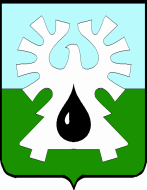 ГОРОДСКОЙ ОКРУГ УРАЙХанты-Мансийского автономного округа - ЮгрыАДМИНИСТРАЦИЯ ГОРОДА УРАЙПОСТАНОВлениеот _____________	№ ________Об утверждении Положения о выдаче разрешения на выполнение авиационных работ, парашютных прыжков, демонстрационных полетов воздушных судов, полетов беспилотных воздушных судов (за исключением полетов беспилотных воздушных судов с максимальной взлетной массой менее 0,25 кг), подъемов привязных аэростатов над городом Урай, а также на посадку (взлет) на расположенные в границах города Урай площадки, сведения о которых не опубликованы в документах аэронавигационной информацииВ соответствии с пунктом 49 Федеральных правил использования воздушного пространства Российской Федерации, утвержденных постановлением Правительства Российской Федерации от 11.03.2010 №138, пунктом 40.5 Федеральных авиационных правил «Организация планирования использования воздушного пространства Российской Федерации», утвержденных приказом Министерства транспорта Российской Федерации от 16.01.2012 №6:1. Утвердить Положение о выдаче разрешения на выполнение авиационных работ, парашютных прыжков, демонстрационных полетов воздушных судов, полетов беспилотных воздушных судов (за исключением полетов беспилотных воздушных судов с максимальной взлетной массой менее 0,25 кг), подъемов привязных аэростатов над городом Урай, а также на посадку (взлет) на расположенные в границах города Урай площадки, сведения о которых не опубликованы в документах аэронавигационной информации, согласно приложению.2. Постановление опубликовать в газете «Знамя» и разместить на официальном сайте органов местного самоуправления города Урай в информационно-телекоммуникационной сети «Интернет».3. Контроль за выполнением постановления возложить на заместителя главы города Урай А.Ю. Ашихмина.Глава города Урай	 Т.Р. ЗакирзяновПриложение к постановлению администрации города Урайот _______________ №_______Положение о выдаче разрешения на выполнение авиационных работ, парашютных прыжков, демонстрационных полетов воздушных судов, полетов беспилотных воздушных судов (за исключением полетов беспилотных воздушных судов с максимальной взлетной массой менее 0,25 кг), подъемов привязных аэростатов над городом Урай, а также на посадку (взлет) на расположенные в границах города Урай площадки, сведения о которых не опубликованы в документах аэронавигационной информации (далее – Положение)1. Настоящее Положение определяет порядок выдачи разрешения на выполнение авиационных работ, парашютных прыжков, демонстрационных полетов воздушных судов, полетов беспилотных воздушных судов (за исключением полетов беспилотных воздушных судов с максимальной взлетной массой менее 0,25 кг), подъемов привязных аэростатов над городом Урай, а также на посадку (взлет) на расположенные в границах города Урай площадки, сведения о которых не опубликованы в документах аэронавигационной информации (далее – разрешение).2. Для получения разрешения юридические, физические лица, в том числе индивидуальные предприниматели, или их уполномоченные представители (далее – заявитель) не позднее 15 рабочих дней до планируемых сроков выполнения авиационных работ, парашютных прыжков, демонстрационных полетов воздушных судов, полетов беспилотных летательных аппаратов, подъемов привязных аэростатов над городом Урай, а также на посадку (взлет) на расположенные в границах города Урай площадки, сведения о которых не опубликованы в документах аэронавигационной информации, подают в отдел дорожного хозяйства и транспорта администрации города Урай (далее – уполномоченный орган) заявление о выдаче разрешения по форме согласно приложению 1 к Положению.3. К заявлению прилагаются следующие документы:1) документ, удостоверяющий личность заявителя (представителя);2) документ, удостоверяющий права (полномочия) представителя заявителя (в случае обращения представителя заявителя): а) оформленная в соответствии с законодательством Российской Федерации доверенность (для физических лиц);б) оформленная в соответствии с законодательством Российской Федерации доверенность, подписанная руководителем организации или иным уполномоченным лицом в соответствии с законом и учредительными документами организации (для юридических лиц);в) копия решения о назначении или об избрании либо приказа о назначении физического лица на должность, в соответствии с которым такое физическое лицо обладает правом действовать от имени заявителя без доверенности.4. Уполномоченный орган в течение 5 рабочих дней с момента поступления заявления в администрацию города Урай проводит проверку наличия представленных документов, правильность их оформления и их соответствие заявленному виду деятельности и подготавливает проект приказа заместителя главы города Урай, курирующего направления жилищно-коммунального, дорожного хозяйства, транспорта, информационных технологий и связи, гражданской защиты населения (далее – приказ):1) о разрешении на выполнение авиационных работ, парашютных прыжков, демонстрационных полетов воздушных судов, полетов беспилотных воздушных судов (за исключением полетов беспилотных воздушных судов с максимальной взлетной массой менее 0,25 кг), подъемов привязных аэростатов над городом Урай, а также на посадку (взлет) на расположенные в границах города Урай площадки, сведения о которых не опубликованы в документах аэронавигационной информации, – по форме согласно приложению 2 к настоящему Положению;2) об отказе в разрешении на выполнение авиационных работ, парашютных прыжков, демонстрационных полетов воздушных судов, полетов беспилотных воздушных судов (за исключением полетов беспилотных воздушных судов с максимальной взлетной массой менее 0,25 кг), подъемов привязных аэростатов над городом Урай, а также на посадку (взлет) на расположенные в границах города Урай площадки, сведения о которых не опубликованы в документах аэронавигационной информации, – по форме согласно приложению 3 к настоящему Положению.5. Решение об отказе в выдаче разрешения принимается в случаях:1) подачи заявления о выдаче разрешения позднее 15 рабочих дней до планируемых сроков выполнения авиационных работ, парашютных прыжков, демонстрационных полетов воздушных судов, полетов беспилотных летательных аппаратов, подъемов привязных аэростатов над городом Урай, а также на посадки (взлёт) на расположенные в границах города Урай площадки, сведения о которых не опубликованы в документах аэронавигационной информации;2) заявленный вид деятельности не является авиационными работами, парашютными прыжками, демонстрационными полетами воздушных судов, полетами беспилотных воздушных судов (за исключением полетов беспилотных воздушных судов с максимальной взлетной массой менее 0,25 кг), подъемом привязных аэростатов, а также, если сведения о площадках посадки (взлета), расположенных в границах города Урай, опубликованы в документах аэронавигационной информации;3) авиационные работы, парашютные прыжки, демонстрационные полеты воздушных судов, полеты беспилотных воздушных судов (за исключением полетов беспилотных воздушных судов с максимальной взлетной массой менее 0,25 кг), подъемы привязных аэростатов заявитель планирует выполнять не над территорией города Урай, а также если площадки посадки (взлета) расположены вне границ города Урай;4) наличия ранее выданного иным заявителям разрешения, в котором совпадает место, время и срок заявленного вида деятельности;5) представления неполного пакета документов, предусмотренного пунктом 3 настоящего Положения.6. Копия приказа выдается уполномоченным органом заявителю лично или направляется способом, указанным в заявлении, в срок не позднее 3 рабочих дней со дня его принятия.Приложение 1 к Положению о выдаче разрешения на выполнение авиационных работ, парашютных прыжков, демонстрационных полетов воздушных судов, полетов беспилотных воздушных судов (за исключением полетов беспилотных воздушных судов с максимальной взлетной массой менее 0,25 кг), подъемов привязных аэростатов над городом Урай, а также на посадку (взлет) на расположенные в границах города Урай площадки, сведения о которых не опубликованы в документах аэронавигационной информацииВ администрацию города УрайЗаявление о выдаче разрешения на выполнение авиационных работ, парашютных прыжков, демонстрационных полетов воздушных судов, полетов беспилотных воздушных судов (за исключением полетов беспилотных воздушных судов с максимальной взлетной массой менее 0,25 кг), подъемов привязных аэростатов над городом Урай, а также на посадку (взлет) на расположенные в границах города Урай площадки, сведения о которых не опубликованы в документах аэронавигационной информацииДля физических лиц:Фамилия, имя, отчество (последнее при наличии) заявителя __________________________________________________________________________________________________Адрес места жительства _________________________________________________________________________________________________________________________________Сведения о документе, удостоверяющем личность заявителя __________________________________________________________________________________________________Для юридических лиц:Наименование ______________________________________________________________Адрес места нахождения ________________________________________________________________________________________________________________________________ОГРН _________________________ ИНН _______________________________________Сведения о представителе заявителя:Представитель действует:□ на основании доверенности (реквизиты доверенности __________________________)□ имеет право действовать от имени юридического лица без доверенности□ иное _____________________________________________________________________Фамилия, имя, отчество (последнее при наличии) ___________________________________________________________________________________________________________Адрес места жительства _________________________________________________________________________________________________________________________________Сведения о документе, удостоверяющем личность заявителя __________________________________________________________________________________________________Цель выдачи разрешения:□ выполнение авиационных работ;□ выполнение парашютных прыжков;□ выполнение демонстрационных полетов воздушных судов;□ выполнение полетов беспилотных летательных аппаратов;□ выполнение подъемов привязных аэростатов□ выполнение посадки (взлета) на площадки, сведения о которых не опубликованы в документах аэронавигационной информацииЦель выполнения соответствующей деятельности: __________________________________________________________________________________________________________________________________________________________________________________План выполнения деятельности:Дата ____________ Время с ________ по __________Населенный пункт ____________________________________Сведения о планируемой деятельности (указываются подробные сведения о маршруте, адресе (месте нахождения, ориентирах) выполнения деятельности, планируемых к использованию воздушных суднах, другом оборудовании, их характеристиках (мощность и тип двигателей, габариты, сведения об уровне шума при осуществлении деятельности, иные исчерпывающие характеристики), сведения о необходимости ограничения или прекращения движения транспортных средств по автомобильным дорогам, иные сведения, в том числе о количестве лиц, участвующих в парашютных прыжках, и т.п.)________________________________________________________________________________________________________________________________________________________________________________________________________________________________________________________________________________________________________________________________________________________________________________________________________________________________________________________________________________________________________________________________________________________________________________________________________________________________________Приложения:1. __________________________________________________________________________2. __________________________________________________________________________3. __________________________________________________________________________Желаемый способ получения результата муниципальной услуги:□ лично в органе, предоставляющем муниципальную услугу;□ направление почтой;□ направление на адрес электронной почты ______________________.Приложение 2 к Положению о выдаче разрешения на выполнение авиационных работ, парашютных прыжков, демонстрационных полетов воздушных судов, полетов беспилотных воздушных судов (за исключением полетов беспилотных воздушных судов с максимальной взлетной массой менее 0,25 кг), подъемов привязных аэростатов над городом Урай, а также на посадку (взлет) на расположенные в границах города Урай площадки, сведения о которых не опубликованы в документах аэронавигационной информацииБланк приказа заместителя главы города УрайО разрешении на ___________________________ (выполнение авиационных работ, парашютных прыжков, демонстрационных полетов воздушных судов, полетов беспилотных воздушных судов (за исключением полетов беспилотных воздушных судов с максимальной взлетной массой менее 0,25 кг), подъемов привязных аэростатов над городом Урай, а также на посадку (взлет) на расположенные в границах города Урай площадки, сведения о которых не опубликованы в документах аэронавигационной информации, – указать нужное)от __________________ 	№ __________Рассмотрев заявление от «____» ___________ 20___ г., в соответствии с пунктом 49 Федеральных правил использования воздушного пространства Российской Федерации, утвержденных постановлением Правительства Российской Федерации от 11 марта 2010 года №138, постановлением администрации города Урай от «____» ___________ 20___ г. № _______ «Об утверждении Положения о выдаче разрешения на выполнение авиационных работ, парашютных прыжков, демонстрационных полетов воздушных судов, полетов беспилотных воздушных судов (за исключением полетов беспилотных воздушных судов с максимальной взлетной массой менее 0,25 кг), подъемов привязных аэростатов над городом Урай, а также на посадку (взлет) на расположенные в границах города Урай площадки, сведения о которых не опубликованы в документах аэронавигационной информации»:1. Разрешить ____________________________________________________________(наименование юридического лица; фамилия, имя, отчествофизического лица, индивидуального предпринимателя)___________________________________________________________________________адрес места нахождения (места жительства)выполнение над территорией города Урай ________________________________________(авиационных работ, парашютных прыжков, демонстрационных полетов воздушных судов, полетов беспилотных воздушных судов (за исключением полетов беспилотных воздушных судов с максимальной взлетной массой менее 0,25 кг), подъемов привязных аэростатов над городом Урай, а также на посадку (взлет) на расположенные в границах города Урай площадки, сведения о которых не опубликованы в документах аэронавигационной информации, – указать нужное)с целью ___________________________________________________________________(цель проведения заявленного вида деятельности)на воздушном судне (воздушных судах)__________________________________________________________________________.(указать количество и тип воздушных судов)Государственный и (или) регистрационный опознавательный знак (при наличии):___________________________________________________________________________Место использования воздушного пространства: ______________________________________________________________________________________________________(район проведения авиационных работ, демонстрационных полетов, полетов беспилотного летательного аппарата; взлетные (посадочные) площадки; площадки приземления парашютистов; место подъема привязного аэростата)Сроки использования воздушного пространства над территорией города Урай:___________________________________________________________________________(дата (даты) и временной интервал проведения заявленного вида деятельности)Заместитель главы города Урай_____________________________ _____________________	подпись	ФИОПриложение 3 к Положению о выдаче разрешения на выполнение авиационных работ, парашютных прыжков, демонстрационных полетов воздушных судов, полетов беспилотных воздушных судов (за исключением полетов беспилотных воздушных судов с максимальной взлетной массой менее 0,25 кг), подъемов привязных аэростатов над городом Урай, а также на посадку (взлет) на расположенные в границах города Урай площадки, сведения о которых не опубликованы в документах аэронавигационной информацииБланк приказа заместителя главы города УрайОб отказе в разрешении на ____________________ (выполнение авиационных работ, парашютных прыжков, демонстрационных полетов воздушных судов, полетов беспилотных воздушных судов (за исключением полетов беспилотных воздушных судов с максимальной взлетной массой менее 0,25 кг), подъемов привязных аэростатов над городом Урай, а также на посадку (взлет) на расположенные в границах города Урай площадки, сведения о которых не опубликованы в документах аэронавигационной информации, – указать нужное)от __________________ 	№ __________Рассмотрев заявление от «____» ___________ 20___ г., в соответствии с пунктом 49 Федеральных правил использования воздушного пространства Российской Федерации, утвержденных постановлением Правительства Российской Федерации от 11 марта 2010 года №138, подпунктом ____ пункта 5 приложения к постановлению администрации города Урай от «____» ___________ 20___ г. № _______ «Об утверждении Положения о выдаче разрешения на выполнение авиационных работ, парашютных прыжков, демонстрационных полетов воздушных судов, полетов беспилотных воздушных судов (за исключением полетов беспилотных воздушных судов с максимальной взлетной массой менее 0,25 кг), подъемов привязных аэростатов над городом Урай, а также на посадку (взлет) на расположенные в границах города Урай площадки, сведения о которых не опубликованы в документах аэронавигационной информации»:1. Отказать в разрешении на выполнение над территорией города Урай _____________________________________________________________________________(авиационных работ, парашютных прыжков, демонстрационных полетов воздушных судов, полетов беспилотных воздушных судов (за исключением полетов беспилотных воздушных судов с максимальной взлетной массой менее 0,25 кг), подъемов привязных аэростатов над городом Урай, а также на посадку (взлет) на расположенные в границах города Урай площадки, сведения о которых не опубликованы в документах аэронавигационной информации, – указать нужное)___________________________________________________________________________наименование юридического лица; фамилия, имя, отчествофизического лица, индивидуального предпринимателя)___________________________________________________________________________адрес места нахождения (места жительства)______________________________________________________________________________________________________________________________________________________указываются основания отказа в выдаче разрешения___________________________________________________________________________Заместитель главы города Урай_____________________________ _____________________	подпись	ФИОЗаявитель(отметьте любым знаком выбранное значение)Физическое лицоЮридическое лицо«»20г.(подпись заявителя или представителя заявителя)